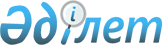 "Республикалық бюджеттен бюджеттік кредиттер міндеттемелерді орындау қамтамасыз етілмей бөлінуі мүмкін қаржы агенттіктерінің тізбесін белгілеу туралы" Қазақстан Республикасы Үкіметінің 2009 жылғы 16 қарашадағы № 1844 қаулысына толықтыру енгізу туралыҚазақстан Республикасы Үкіметінің 2016 жылғы 2 маусымдағы № 324 қаулысы

      Қазақстан Республикасының Үкіметі ҚАУЛЫ ЕТЕДІ:



      1. «Республикалық бюджеттен бюджеттік кредиттер міндеттемелерді орындау қамтамасыз етілмей бөлінуі мүмкін қаржы агенттіктерінің тізбесін белгілеу туралы» Қазақстан Республикасы Үкіметінің 2009 жылғы 16 қарашадағы № 1844 қаулысына мынадай толықтыру енгізілсін:



      республикалық бюджеттен бюджеттік кредиттер міндеттемелерді орындау қамтамасыз етілмей бөлінуі мүмкін қаржы агенттіктерінің тізбесі мынадай мазмұндағы 4-тармақпен толықтырылсын:



      «4. «Бәйтерек» ұлттық басқарушы холдингі» акционерлік қоғамы.».



      2. Осы қаулы қол қойылған күнінен бастап қолданысқа енгізіледі.      Қазақстан Республикасының

      Премьер-Министрі                                    К.Мәсімов
					© 2012. Қазақстан Республикасы Әділет министрлігінің «Қазақстан Республикасының Заңнама және құқықтық ақпарат институты» ШЖҚ РМК
				